											Проект__________________________					№ _______Про проведення конкурсу з визначення виконавця послуг з вивезення побутових відходів (тверди: папір та картон, полімери, скло) на території Гірської сільської ради.З метою впорядкування на належної організації діяльності у сфері поводження з побутовими відходами на території Гірської сільської ради, відповідно до наказу Міністерства регіонального розвитку, будівництва та житлово – комунального господарства України від 01.08.2011 № 133 «Про затвердження методики роздільного збирання побутових відходів», від 10.12.2008 №1070 «Про затвердження Правил надання послуг з поводження з побутовими відходами», Закону України «Про благоустрій населених пунктів» ст.35-1 Закону України «Про відходи»,( пп.6 п. а) ч.1 ст. 30 Закону України «Про місцеве самоврядування в Україні» виконавчий комітет Гірської сільської ради ВИРІШИВ:Утворити конкурсну комісію з визначення виконавця послуг з вивезення побутових відходів (тверди: папір та картон, полімери, скло) на території Гірської сільської ради.Забезпечити конкурсній комісії:2.1 Підготовку конкурсної документації з визначення виконавця послуг з вивезення побутових відходів (тверди: папір та картон, полімери, скло) на території Гірської сільської ради, визначивши лоти згідно з додатком 2.2.2 Опублікувати оголошення про проведення конкурсу з визначення виконавця послуг з визначення виконавця послуг з вивезення побутових відходів (тверди: папір та картон, полімери, скло) на території Гірської сільської ради в засобах масової інформації та на офіційному веб-сайті Гірської сільської ради.2.3 Проведення конкурсу з визначення виконавця послуг з вивезення побутових відходів (тверди: папір та картон, полімери, скло) на території Гірської сільської ради.Контроль за виконанням даного рішення покласти на постійну комісію з питань комунальної власності, житлової політики, комунального господарства, транспорту, енергозбереження та благоустрою.Сільський голова                                                                 Р.М. Дмитрів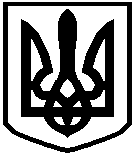 ГІРСЬКА СІЛЬСЬКА РАДАКИЇВСЬКА ОБЛАСТЬБОРИСПІЛЬСЬКИЙ РАЙОНВИКОНАВЧИЙ КОМІТЕТР І Ш Е Н Н Я